附件2汉口银行手机客户端下载步骤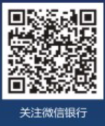 步骤一：打开微信扫描右边二维码并关注 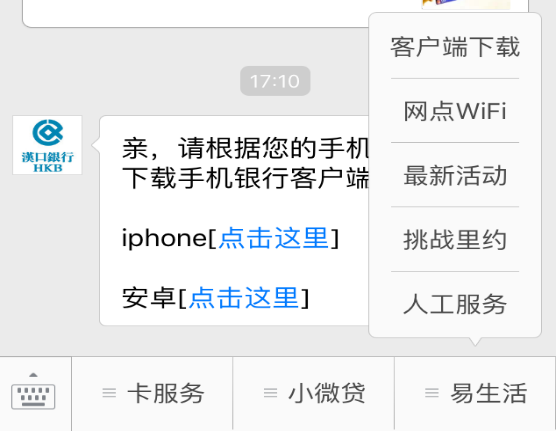 步骤二：进入汉口银行微信银行      点击右下角“易生活”——客户端下载步骤三：根据您的手机系统下载手机银行客户端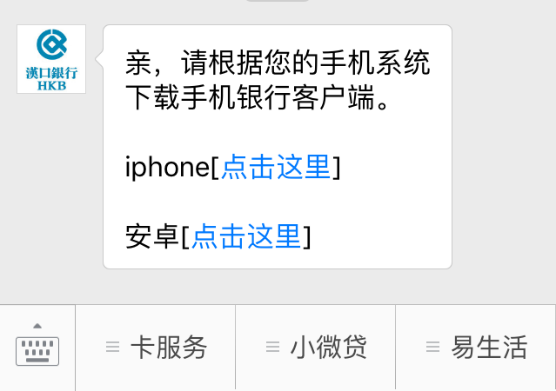 步骤四：下载安装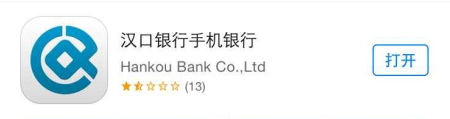        （在手机主界面能够看到右边图标即为        下载安装成功）                           汉口银行